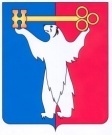 	АДМИНИСТРАЦИЯ ГОРОДА НОРИЛЬСКА КРАСНОЯРСКОГО КРАЯПОСТАНОВЛЕНИЕ                            1 интервал04.04.2017	г.Норильск                                                  № 149О внесении изменений в постановление Администрации города Норильскаот 21.12.2016 №614	В целях урегулирования вопросов авансирования оплаты работникам (членам их семей) органов местного самоуправления муниципального образования город Норильск, муниципальных учреждений, финансируемых из бюджета муниципального образования город Норильск, проезда и провоза багажа к месту использования отпуска и обратно в период реконструкции взлетно-посадочной полосы аэропорта «Норильск» в 2017 - 2018 годах (далее соответственно - работники (члены их семей), учреждения, оплата проезда, реконструкция аэропорта)ПОСТАНОВЛЯЮ:1. Внести в постановление Администрации города Норильска от 21.12.2016 №614 «Об особенностях оплаты работникам (членам их семей) органов местного самоуправления муниципального образования город Норильск, муниципальных учреждений, финансируемых из бюджета муниципального образования город Норильск, проезда и провоза багажа к месту использования отпуска в период реконструкции взлетно-посадочной полосы аэропорта «Норильск» в 2017-2018 годах» (далее – Постановление) следующие изменения:1.1. Пункт 5 Постановления изложить в следующей редакции:«5. Настоящее постановление вступает в силу после его официального опубликования в газете «Заполярная правда».».1.2. дополнить приложение к Постановлению пунктом 4 следующего содержания:«4. Авансирование оплаты проезда работнику, период использования отпуска которого приходится (полностью или частично) на период с 01.06.2017 по 15.09.2017, а также члену его семьи, планируемый отъезд (приезд) которого с (на) территории муниципального образования город Норильск приходится на период с 01.06.2017 по 15.09.2017, производить бухгалтерским службам учреждений по получению письменного заявления работника независимо от продолжительности срока до начала отпуска работника (отъезда (приезда) члена его семьи).».2. Бухгалтерским службам учреждений авансирование оплаты проезда производить работникам учреждений (членам их семей) в период реконструкции аэропорта в соответствии с постановлением Администрации города Норильска от 31.03.2010 №100 «О Порядке оплаты проезда и провоза багажа к месту использования отпуска и обратно» с учетом Постановления в редакции изменений, предусмотренных настоящим постановлением.3. Опубликовать настоящее Постановление в газете «Заполярная правда» и разместить его на официальном сайте муниципального образования город Норильск.4. Настоящее постановление вступает в силу после его официального опубликования в газете «Заполярная правда».Руководитель Администрации города Норильска			     Е.Ю. Поздняков